Конспект занятия по внеурочной деятельностиРаздел: «Декоративно-прикладное искусство» Тема:«Обрывная аппликация»Учитель начальных классов:                                                                                   Юлаева А.Г.Клин 2015Технологическая картаВозраст:9-10 летТема: Техника обрывная аппликация.Изделие: аппликация «Овечки».Время:40 минТип занятия:По структурной единице: простойПо содержанию: конструирование из бумагиПо способу проведения: изготовлениеПо форме организации учебной деятельности учащихся: индивидуально- групповаяПо познавательной деятельности: творческий Методы:По способу подачи информации:словесные: беседа, объяснение, инструктаж;демонстрационные: демонстрация готового образца;практические: конструирование.По видам деятельности учащихся: творческийПо управлению деятельностью учащихся:эвристическая беседа;алгоритм действий.Педагогические технологии:личностно - ориентированного обучения;объяснительно - иллюстративного обучения;словесной продуктивной и творческой деятельности;педагогика сотрудничества (учебный диалог, учебная дискуссия);Ожидаемые результаты:умение детьми изготавливать изделие, применяя «рваную» аппликацию;повышение активности на уроках;улучшение результатов обучения.Цель: формировать практические умения и навыки по выполнению рваной аппликации. Задачи:Образовательные:отрабатывать навык работы с бумагой, клеем, соблюдать технику безопасности;закрепить навык работы техники обрывная аппликация;совершенствовать знания об окружающем мире (формы, размеры, окраска цветов);формировать представлений о выразительном художественном образе и некоторых путях его передачи: различными приемами обработки бумаги, цветом, расположением элементов на плоскости.Развивающие:развитие мелкой моторики рук;развивать логическое и образное мышление, память, внимание через практическую работу;развитие стремления к творческой самореализации средствами декоративной деятельности;Воспитательные:воспитывать толерантное отношение друг к другу, взаимное сотрудничество;формирование чувства радости от результатов индивидуальной и коллективной деятельности;воспитывать усидчивость, аккуратность.Оборудование: клей, цветная бумага, фишки, салфетки.Структура занятия.Психологический настрой учащихся.Организационный момент. Создание благоприятной рабочей обстановки.Изучение нового материала.А) Беседа.Б) Показ и анализ изделия.Практическая работа детей.ИтогХод занятия.Психологический настрой учащихся.Организационный момент. Создание благоприятной рабочей обстановки.-Посмотрите друг на друга, улыбнитесь, пожелайте успешной работы себе, соседу, всему классу, вот таким образом у нас образовались три команды.Изучение нового материалаА) Беседа:Ребята, посмотрите, кто-то написал нам письмо, давайте я вам его прочту!Читаю письмо вслух.«Дорогие ребята, пишет вам щенок Дружок. Наступила весна и скоро мне придется пасти этих животных(овец). Отгадайте, кто они? Не прядет, не ткет,А людей одевает.-Для чего люди разводят овец?- Человек разводит овец для того, чтобы получать мясо, шерсть, молоко. Из овечьего молока делают вкусный солѐный сыр – брынзу, из шерсти – красивые ткани, из шкуры – дублѐнки, шапки, варежки. Густая шерсть защищает овцу от холода. Один раз в год, обычно в весеннее время, когда становится тепло, овце больше не нужна такая «шуба» , с овечки состригают всю шерсть и делают из неѐ пряжу.ПЕСЕНКА БЕДНЫХ ОВЕЧЕК-Почему они грустные?- Но это их первый выход на зеленый лужок после долгой и снежной зимы. Они очень волнуются. Давайте поможем им надеть праздничный наряд. Заранее спасибо за помощь. Дружок.»Б) Показ и анализ изделия.Посмотрите ребята, в конверте лежат овечки, которых мы должны нарядить, прежде чем они попадут на лужок. Наряд у овечек будет необычный. Его мы выполним специальной техникой. А какой вы догадаетесь сами, если внимательно посмотрите на Дружка. Что же это за техника?-Техника обрывания бумаги (техника обрывной аппликации)Теперь с помощью техники обрывной аппликации вы должны закрыть кусочками газетной бумаги и салфеток то место на детали, которая закрашена штрихом. Будьте внимательны не заклейте то место, где уже нарисованы детали.3. Практическая работа детей.Перед началом работы давайте повторим технику безопасности при работе с клеем:Техника безопасности при работе с клеем.Во время работы емкость с клеем должна стоять перед тобойРаботать необходимо на клеенчатой поверхностиОстатки клея убирай салфеткойПри попадании клея в глаза, промой их большим количеством водыПосле работы с клеем - вымой рукиДинамическая пауза.Педагог проговаривает стихотворение, дети имитируют действия овечек:2. ФизминуткаПо дорожке, по дорожкеСкачем мы на правой ножкеИ по этой же дорожкеСкачем мы на левой ножке.По тропинке побежим,До лужайки добежим.Стоп. Немного отдохнемИ домой пешком пойдем.(Дети демонстрируют движениями слова стихотворения) .Выполнение работыИтог- Итак, посмотрим, что же у нас получилось?Чтение стихотворенияВ синем небе облака,Солнце светит свысока. На зелененький лужокВыбегает наш Дружок.За собой ведет барашков И овечек, и ягнят.Пощипать зеленой травкиКаждый будет очень рад.Вывешивание работПесенка ВЕСЕЛЫХ ОВЕЧЕК-Овцы довольны своим нарядом. Хорошие получились работы.Чтение стихотворенияБарашки на лугу гулялиДружно песни распевали.-Раз цветочек, два цветочекСоберем их все в веночек.Мы венок подарим другуПусть улыбнутся все друг другу.-С помощью какой техники вы выполняли задание? (техника обрывной аппликации, работа с салфетками и  ваты)Самоанализ.Характеристика деятельности учащихся.Участвовать в совместной творческой деятельности, при выполнении окончательного образа объекта, определение своего места в общей деятельности.Проектировать изделие: создавать образ в соответствии с замыслом, реализовывать замысел.Обобщать (осознавать, формулировать то новое, что открыто и усвоено на занятии)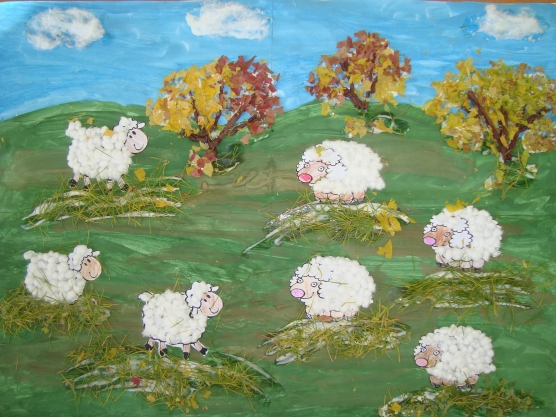 